Explaining Information Technology Charges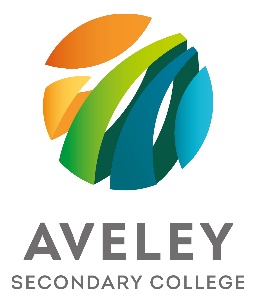 YEAR 9 & 10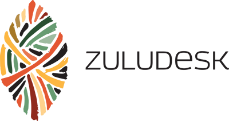 Zuludesk - $10.00Zuludesk is a Mobile Device Management (MDM) system that we will be installing on all student iPads. The MDM allows the College to download paid and free Apps and ‘push’ them onto your child’s iPad for use in school and at home.  We are also able to manage student devices while they are in school to limit access to certain apps and websites and manage unnecessary distractions so that we can maintain continual delivery of our educational programs.There are benefits for parents too!  The Zuludesk Parent portal will allow you to restrict social media, text messages or gaming on your child’s iPad for a set period of time, allowing your child to complete study and homework without distraction.  You also will be able to restrict websites and check if your child is online, a feature many parents will be pleased to have.How to PayThese charges can be paid via Qkr, BPoint and EFTPOS.  EFTPOS is also available over the phone or in our office.  Payment Methods information is available on our website under For Parents.  More information regarding the College Finances is in Financial Matters.